КАРАР                                                                                 ПОСТАНОВЛЕНИЕ№ 0814 февраль 2019 йыл                                                       14 февраля  2019 годаОб утверждении Плана мероприятий по противодействию коррупции в сельском поселении Кушманаковский сельсовет муниципального района
Бураевский  район Республики Башкортостан на 2019-2021 годыРуководствуясь распоряжением Главы Республики Башкортостан 
от 24 декабря 2018 года № РГ-280 «Об утверждении Плана мероприятий 
по противодействию коррупции в Республике Башкортостан на 2019-2021 годы», 
п.1 Плана мероприятий по противодействию коррупции в сельском поселении Кушманаковский сельсовет муниципального района Бураевский район Республике Башкортостан на 2019-2021 годы, администрация сельского поселения Кушманаковский сельсовет постановляет:1. Утвердить План мероприятий по противодействию коррупции в сельском поселении Кушманаковский сельсовет муниципального района Бураевский район Республики Башкортостан на 2019-2021 годы согласно приложению к настоящему постановлению.2. Администрации сельского поселения обеспечить   выполнение мероприятий Плана  в установленные сроки.3. Разместить настоящее постановление на официальном сайте администрации сельского поселения Кушманаковский сельсовет и в сети Интернет.4. Контроль над исполнением настоящего постановления оставляю за собой.Глава сельского поселения                                                                    Кушманаковский сельсовет                                           муниципального районаБураевский район         Республики Башкортостан                                                         А.Д.КаюмовПлан мероприятий по противодействию  коррупции в сельском поселении Кушманаковский сельсовет муниципального района Бураевский район Республики Башкортостан на 2019 -2021 годыБашkортостан  РеспубликаhыБорай районы  муниципаль                                                                                                                                                                                                             районының  Кушманак ауылсоветы ауыл биләмәhе хакимиәте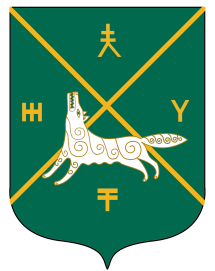 Администрация сельского поселения Кушманаковский сельсовет муниципального района     Бураевский район Республики БашкортостанУТВЕРЖДЕНпостановлением Администрации сельского поселения Кушманаковский сельсовет муниципального района Бураевский район Республики Башкортостан от «14»февраля 2019   года  № 08№п/пСодержание мероприятийИсполнителиСроки исполненияПринять планы по противодействию коррупции на 2019 – 2021 годы и  обеспечить проведение общественных обсуждений проектов указанных плановАдминистрация сельского поселениядо 15 февраля 2019 годаОбеспечить разработку и принятие нормативных правовых актов в сфере противодействия коррупцииАдминистрация сельского поселенияпо мере необходимостиОбеспечить проведение антикоррупционной экспертизы нормативных правовых актов и проектов нормативных правовых актов сельского поселения,  устранение выявленных коррупциогенных  факторовСовет СП,Администрация сельского поселенияпостоянноОбеспечить проведение независимой антикоррупционной экспертизы и общественного обсуждения проектов нормативных правовых актов и действующих нормативных правовых актов, в том числе путем размещения на официальном сайте сельского поселения  Администрация сельского поселенияпостоянноОрганизовать проведение мониторинга практики правоприменения нормативных правовых актов сельского поселения, в том числе с целью выявления и устранения коррупциогенных факторовАдминистрация сельского поселенияпостоянноОрганизовать проведение мониторинга хода реализации мероприятий по противодействию коррупции в сельском поселенииАдминистрация сельского поселенияежеквартальноОрганизовать проведение мониторинга деятельности комиссий по соблюдению требований к служебному поведению  и урегулированию конфликта интересовАдминистрация сельского поселенияежеквартальноПринять меры, направленные на повышение эффективности деятельности должностных лиц по профилактике коррупционных и иных правонарушенийСовет СП,Администрация сельского поселенияпостоянноПродолжить работу по формированию у муниципальных служащих отрицательного отношения к коррупцииАдминистрация сельского поселенияпостоянноПродолжить работу по предупреждению коррупции в подведомственных организацияхАдминистрация сельского поселенияпостоянноПровести анализ соблюдения запретов, ограничений и требований, установленных в целях противодействия коррупции, лицами, замещающими муниципальные должности, должности муниципальной службы, должности руководителей муниципальных учреждений, в том числе касающихся получения подарков отдельными категориями лиц, выполнения иной оплачиваемой работы, обязанности уведомлять об обращениях в целях склонения к совершению коррупционных правонарушенийСовет СП,Администрация сельского поселенияпостоянноПровести анализ поступивших сведений о доходах, расходах, об имуществе и обязательствах имущественного характера лиц, замещающих муниципальные должности, должности муниципальной службыАдминистрация сельского поселения  ежегодно до 1 июляОбеспечить использование специального программного обеспечения «Справки БК»  всеми лицами, претендующими на замещение должностей или замещающими должности, осуществление полномочий по которым влечет за собой обязанность представлять сведения о своих доходах, расходах, об имуществе и обязательствах имущественного характера, о доходах, расходах, об имуществе и обязательствах имущественного характера своих супругов и несовершеннолетних детей, при заполнении справок о доходах, расходах, об имуществе и обязательствах имущественного характераАдминистрация сельского поселенияпостоянноРеализовать с участием институтов гражданского общества комплекс организационных, разъяснительных и иных мер по соблюдению муниципальными служащими ограничений, запретов и по исполнению обязанностей, установленных в целях противодействия коррупцииАдминистрация сельского поселенияпостоянноОбеспечить применение предусмотренных законодательством мер юридической ответственности в каждом случае несоблюдения запретов, ограничений и требований, установленных в целях противодействия коррупции. Освещать информацию о фактах нарушений и принятых мерах ответственностиАдминистрация сельского поселенияпостоянноПроводить проверки кандидатов на должности в органах местного самоуправления и руководителей подведомственных им учреждений о наличии  судимостиАдминистрация сельского поселенияпостоянноОбеспечить проведение антикоррупционной работы среди кандидатов на вакантные должности  муниципальной службыАдминистрация сельского поселенияпостоянноПровести анализ сведений (в части, касающейся профилактики коррупционных правонарушений), представленных кандидатами на должности в органах местного самоуправления и подведомственных им учрежденияхАдминистрация сельского поселенияпостоянноОрганизовать систематическое проведение сельским поселением оценки коррупционных рисков, возникающих при реализации ими своих полномочий, и внесение уточнений в перечень должностей муниципальной службы, замещение которых связано с коррупционными рискамиАдминистрация сельского поселенияежегодноПринять меры, направленные на повышение эффективности контроля за соблюдением лицами, замещающими муниципальные должности,  должности муниципальной службы, требований законодательства РФ о противодействии коррупции, касающихся предотвращения и урегулирования конфликта интересов, в том числе за привлечением таких лиц к ответственности в случае их несоблюденияАдминистрация сельского поселенияпостоянноОбеспечить рассмотрение вопросов правоприменительной практики по результатам вступивших в законную силу решений судов, арбитражных судов о признании недействительными ненормативных правовых актов, незаконными решений и действий (бездействия) государственных органов РБ,  органов местного самоуправления и  их должностных лиц в целях выработки и принятия мер по предупреждению и устранению причин выявленных нарушенийАдминистрация сельского поселенияежеквартальноПровести в подведомственных учреждениях и организациях проверки соблюдения требований ст. 13.3 Федерального закона «О противодействии коррупции», обратив внимание на наличие необходимых правовых актов, содержание планов мероприятий по противодействию коррупции и их реализацию, принимаемые меры по выявлению, предотвращению и урегулированию конфликта интересовАдминистрация сельского поселенияне реже 1 раза в 3 годаПроводить на постоянной основе мониторинг коррупционных проявлений посредством анализа жалоб и обращений граждан и организаций, а также публикаций в СМИ и социальных сетях, своевременное их рассмотрение и принятие мер по указанным фактамАдминистрация сельского поселенияпостоянноПроводить анализ исполнения гражданами, замещавшими должности муниципальной службы, включенные в перечни, установленные нормативными правовыми актами обязанностей, предусмотренных статьей 12 Федерального закона «О противодействии коррупции». При выявлении нарушений информировать органы прокуратурыАдминистрация сельского поселенияпостоянноОрганизовать проведение анализа на предмет аффилированности либо наличия иных коррупционных проявлений между должностными лицами заказчика и участника закупок, аналогичного анализа в подведомственных организациях. В случаях выявления признаков коррупционных проявлений организовать и провести проверку соблюдения требований о предотвращении конфликта интересов, а также информировать контрольные органыАдминистрация сельского поселенияпостоянноВнести в трудовой договор руководителя подведомственной организации положения о соблюдении запретов, ограничений и   обязанностей, установленных в целях противодействия коррупции в случаях, предусмотренных Трудовым кодексом Российской Федерации, другими федеральными законами, нормативными правовыми актами Президента Российской Федерации и Правительства Российской Федерации, локальными нормативными актами организации, а также установления мер дисциплинарной ответственности за несоблюдение трудовых обязанностейАдминистрация сельского поселениядо 01 июля 2019 годаПроводить актуализацию сведений, содержащихся в анкетах, представляемых при назначении  лиц, замещающих муниципальные должности, должности муниципальной службы, об их родственниках и свойственниках в целях выявления возможного конфликта интересов.Администрация сельского поселенияпо мере необходимостиОбеспечить своевременность направления в  Аппарат Правительства Республики Башкортостан  и полноту сведений о применении к лицам, замещающим муниципальные должности, должности муниципальной службы, должности руководителей муниципальных учреждений, взыскания в виде увольнения (освобождения от должности) в связи с утратой доверия за совершение коррупционного правонарушения для включения в реестр лиц, уволенных в связи с утратой доверияАдминистрация сельского поселенияпостоянноНаправлять копии прокурорского реагирования о нарушениях антикоррупционного законодательства и ответов на них в  Управление Главы РБ по противодействию коррупции Аппарата межведомственного Совета общественной безопасности РБАдминистрация сельского поселенияпостоянноПривлекать членов общественных советов к осуществлению контроля за выполнением мероприятий, предусмотренных планами по противодействию коррупции органов местного самоуправленияАдминистрация сельского поселенияпостоянноАнтикоррупционное образование и просвещениеАнтикоррупционное образование и просвещениеАнтикоррупционное образование и просвещениеАнтикоррупционное образование и просвещениеОсуществлять повышение квалификации муниципальных служащих, в должностные обязанности которых входит участие в противодействии коррупцииАдминистрация сельского поселенияежегодноОрганизовать обучение муниципальных служащих, впервые поступивших на муниципальную службу по образовательным программам в области противодействия коррупцииАдминистрация сельского поселенияне позднее 1 года со дня поступления на службуОрганизовать проведение обучения  муниципальных служащих, лиц, замещающих муниципальные должности, по вопросам противодействия коррупцииАдминистрация сельского поселенияI - IV кварталыОрганизовать с  лицами, замещающими муниципальные должности,  должности муниципальной службы, обучающие мероприятия по заполнению сведений о доходах, об имуществе и обязательствах имущественного характера, в том числе с использованием специального программного обеспечения «Справки БК»Администрация сельского поселения 1 квартал Организовать наполнение подразделов, посвященных вопросам противодействия коррупции, официальных сайтов в соответствии с требованиями Указа Президента Республики Башкортостан от 29.04.2014 года № УП-108Администрация сельского поселенияпостоянноОрганизовать проведение на официальных сайтах в информационно -телекоммуникационной сети Интернет онлайн - опросов посетителей сайта об их мнении об уровне коррупции в данном органе, а также подведомственных ему организациях, и эффективности принимаемых антикоррупционных мерАдминистрация сельского поселенияежегодно до 30 апреляОбеспечить опубликование в СМИ, на официальных сайтах органов местного самоуправления материалов, которые раскрывают содержание принимаемых мер по противодействию коррупции.Администрация сельского поселенияежеквартальноОказать информационную поддержку программ, проектов, акций и других инициатив в сфере противодействия коррупции, реализуемых институтами гражданского обществаАдминистрация сельского поселенияпостоянноОрганизовать проведение мероприятий, посвященных Международному дню борьбы с коррупциейАдминистрация сельского поселениядекабрьОрганизовать проведение «прямой телефонной линии» с гражданами по вопросам антикоррупционного просвещения, приурочив данное мероприятие  к Международному дню борьбы с коррупциейАдминистрация сельского поселениядекабрь Размещать в занимаемых зданиях и помещениях плакаты социальной рекламы, направленные на профилактику коррупционных проявлений,  информацию об адресах, телефонах и электронных адресах, по которым граждане могут сообщить о фактах коррупцииАдминистрация сельского поселенияежегодноОбеспечить  ежегодное рассмотрение отчета о выполнении Плана мероприятий  по противодействию коррупции в сельском поселении Кушманаковский сельсовет муниципального района Бураевский район Республики Башкортостан на 2019-2021 годыАдминистрация сельского поселениядо 01 февраля